Woche vom 11.-15.01.2021.-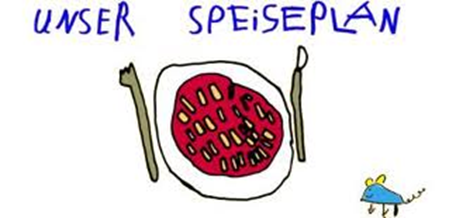 Woche vom 11.-15.01.2021 (KW 2)Montag: Hähnchenschnitzel , Erbsen+Möhren, gebratene Knödel Dienstag:Buchweizenauflauf mit Kohlrabi Mittwoch:Frikadellen, Kartoffeln, KohlrabiDonnerstag: Arme RitterFreitag:BauernomletteFrühstück und Mittagessen je 3,00 Euro